  GOLDEN  EAGLE  CWC.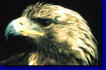 *Fiona & Ian Smith.*CWDC Qualified Teacher.01934 823080E-mail   fiona143s@sky.com              A Lot To Learn   Choreographer : *Fiona and Ian Smith   Description : 64 Count Partner Dance ( Opposite Footwork start facing RLOD, inside hands held )   Music:           Ive got a lot to learn by Brooks and Dunn  CD Brand New Man  Video Link :  https://www.youtube.com/watch?v=P_bpOd50yQY          GENT                                                                                         LADY    STEP ½,TURN ¼ TURNHOLD,BEHIND ¼TURN ¼ TURN HOLD   1 -  4  Step fwd Left, ½ turn R Step fwd L ¼ turn R Hold      Step fwd R ½ left,step R ¼ Left Hold  ( Count 1 drop hands, Count 3 pick up in double hand hold )5 – 8 Cross R behind L, ¼ Left on L, ¼ Left on R Hold  Cross L behind R, ¼ Right on R ¼ Right on L Hold   ( Count  5 drop hands turn away from Partner, count 8 now Back to Back )STEP ½ TURN, IN PLACE HOLD, PINWHEEL RIGHT HOLD9 – 12 Step fwd on L1/2 turn R  step L Hold              Step fwd on R ½ turn L step R Hold13 – 16 Pinwheel ½ turn R on RLR Hold                    Pinwheel ½ turn R on LRL Hold  ( Count 12 pick up both hands out stretched )½ TURN LEFT ( LADY RIGHT) WALK FORWARD ¼ TURN  CHANGING SIDES INTO RLOD17 – 20 Turn ½ Left under raised arms LRL Hold       ½ Turn Right around back of Gent on RLR Hold     ( Raise Gents Left Ladies Right hand,Gents Facing OLOD Lady facing ILOD on count 20 )21 – 24 Turn ¼ Right into RLOD on RLR Hold             Turn ¼ Left on LRL Hold     ( Count 21 change hands Gents Right Lady Left, walk diagonal to change sides facing RLOD )                                                                                                         [Lady on Gents Right]STEP PIVOT ½ STEP HOLD, STEP LOCK STEP HOLD25 – 28 Step fwd Left pivot ½ Right Step Left fwd Hold     Step fwd Right pivot ½ left, step fwd Right Hold29 – 32 Step fwd R lock L behind R Step Right Hold        Step fwd L lock R behind L Step fwd Left Hold ( On count 29 pick up inside hands, Lady on Gents Left Facing LOD )WALK FORWARD ( LADY ½ TURN ) CROSS ROCK RECOVER STEP HOLD33 – 36 Walk forward Left Right Left Hold       Step fwd on Right turn 1/4 turn L step L turn ¼ L step Hold 37 – 40 Cross rock Right over Left Recover Hold     Cross rock Left behind Right recover step in place Hold  ( Count 36 pick up in closed Western )CROSS ROCK RECOVER STEP HOLD IN PLACE 123 HOLD ( LADY FULL TURN RIGHT )41 – 44 Cross rock Left Over Right Recover Hold     Cross rock Right behind Left Recover Hold45 – 48 Step RLR on the spot Hold                              Full turn Right on LRL Hold         ( Count 45 drop ladies left hand raise her right Gents Left, keep hands raised )½ TURN ( LADY ROCK BACK RECOVER ) HOLD STEP LOCK STEP HOLD49 – 52 Step L turn ¼ Left, step Right ¼ left step hold   Rock back on R recover, step in place Hold53 – 56 Step fwd R lock L behind Step R Hold                Step fwd  L lock R behind L Step Hold          Count 49 Gents turn under raised arms  inside hands held facing RLOD )ROCK FORWARD RECOVER STEP BACK HOLD, ROCK BACK RECOVER STEP FWD HOLD 57 – 60 Rock fwd on Left Recover on R Back Left Hold    Rock fwd on R recover on L Back L Hold61 – 64  Rock back on R recover on L Fwd R Hold        Rock back on L recover on R Fwd L Hold.START AGAIN AND HAVE FUN.